Comment expliquer l’instabilité de la croissance ? (4/4)Pourquoi la déflation peut-elle être dangereuse ?Questionnaire accompagnant la vidéo en ligne Pourquoi les entreprises vendent-elles moins en période de déflation ?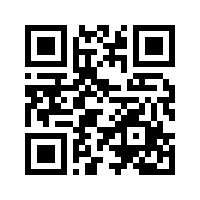 Pourquoi les agents économiques ont-ils des difficultés à rembourser leurs prêts ?Pourquoi les recettes de l’État ont-elles tendance à baisser ?Pourquoi la consommation et l’investissement diminuent-ils en période de déflation ?Quelles solutions peut-on apporter à la crise déflationniste ?